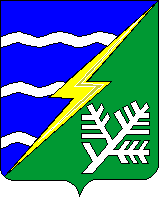 ПОСТАНОВЛЕНИЕО внесении изменений в Постановление Администрации Конаковского района Тверской области №498 от 28.08.2020г. «Об утверждении Перечня муниципальных программ муниципального образования «Конаковский район» Тверской области»В соответствии со ст.179 Бюджетного кодекса Российской Федерации, Федеральным законом Российской Федерации от 6 октября 2003г. №131-ФЗ «Об общих принципах организации местного самоуправления в Российской Федерации», руководствуясь Уставом муниципального образования «Конаковский район» Тверской области,ПОСТАНОВЛЯЮ1. Внести изменения в Постановление Администрации Конаковского района Тверской области № 498 от 28.08.2020г. «Об утверждении Перечня муниципальных программ муниципального образования «Конаковский район» Тверской области» изложив приложение в новой редакции (прилагается).2. Настоящее Постановление вступает в силу с момента его подписания и подлежит размещению на официальном интернет-сайте муниципального образования «Конаковский район» Тверской области.3. Контроль за исполнением настоящего Постановления возложить на первого заместителя главы администрации Конаковского района.Глава Конаковского района                                                                   О.В. ЛобановскийПриложение к Постановлению Администрации Конаковского района Тверской области№774 от 14.12.2020 г.«Приложение к Постановлению Администрации Конаковского района Тверской области№498 от 28.08.2020 г.Перечень Муниципальных программ Муниципального образования «конаковский район» Тверской области»АДМИНИСТРАЦИЯ КОНАКОВСКОГО РАЙОНА ТВЕРСКОЙ ОБЛАСТИ 14.12.2020 г.г. Конаково                                №774№п/пНаименование муниципальной программыЦели муниципальной программыГлавный администратор  муниципальной программыАдминистраторы муниципальной программыОтветственный исполнитель муниципальной программы Подпрограммы муниципальной программы1«Развитие транспортного комплекса и дорожного хозяйства Конаковского района Тверской области» на 2021-2025 годыОбеспечение устойчивого функционирования транспортной системы Конаковского районаАдминистрация Конаковского района Тверской областиОтдел дорожной и транспортной инфраструктуры администрации Конаковского районаОтдел дорожной и транспортной инфраструктуры администрации Конаковского районаТранспортное обслуживание населения Конаковского района Тверской области.Развитие и сохранность автомобильных дорог общего пользования Конаковского района Тверской области2«Физическая культура и спорт в Конаковском районе» на 2021-2025 годыСоздание условий для максимального вовлечения населения Конаковского района в систематические занятия  физической культурой и спортом, дальнейшего развития спорта высших достижений, включая подготовку спортивного резерваАдминистрация Конаковского района Тверской областиОтдел молодежной политики, культуры и спорта администрации Конаковского районаОтдел молодежной политики, культуры и спорта администрации Конаковского районаМассовая физкультурно-оздоровительная и спортивная работа.Подготовка спортивного резерва, развитие спорта в учреждениях спортивной направленности.3«Развитие системы образования в Конаковском районе» на 2021-2025 годыФормирование открытой, саморазвивающейся, информационно и технически оснащенной образовательной системы, способной в полной мере удовлетворять образовательные запросы личности и социума, обеспечивать доступность качественного образованияУправление образования администрации Конаковского района Управление образования администрации Конаковского района1. Управление образования администрации Конаковского района;2. Образовательные учреждения, подведомственные управлению образования администрации Конаковского районаРазвитие дошкольного образования.Развитие общего образования.Развитие дополнительного образования.Профессиональная подготовка, переподготовка и повышение квалификации.Создание условий для развития системы отдыха и оздоровления детей.Обеспечивающая подпрограмма.4«Муниципальное управление и гражданское общество Конаковского района» на 2021-2025 годыРазвитие государственного управления и повышение качества взаимодействия с институтами гражданского общества в Конаковском районе Тверской области;Формирование эффективной системы исполнения муниципальной функции по обеспечению информационной открытости органов местного самоуправления МО «Конаковский район» Тверской области.Администрация Конаковского района Тверской областиМКУ ОБиПЭО 1. Служба протокола администрации Конаковского района;2. АУ МЦ «Иволга»;3. Отдел молодежной политики, культуры и спорта администрации Конаковского района;4. МКУ ОАО1. Поддержка общественного сектора и обеспечение информационной открытости органов местного самоуправления МО «Конаковский район» Тверской области.5«Развитие отрасли «Культура» МО «Конаковский район» Тверской области» на 2021-2025 годыСоздание условий для повышения качества и разнообразия услуг, предоставляемых в сфере культуры, удовлетворения потребностей в развитии и реализации культурного и духовного потенциала каждой личностиАдминистрация Конаковского района Тверской областиОтдел молодежной политики, культуры и спорта администрации Конаковского района 1. Отдел молодежной политики, культуры и спорта администрации Конаковского района;2. Подведомственные учреждения культурыСохранение и развитие культурного потенциала Конаковского района.6«Обеспечение правопорядка  и безопасности населения Конаковского района Тверской области» на 2021-2025 годыПовышение безопасности жизнедеятельности населения в Конаковском районе Тверской областиАдминистрация Конаковского района Тверской областиОтдел по делам ГО и ЧС администрации Конаковского района1. Управление образования администрации Конаковского района;2. Отдел по делам ГО и ЧС администрации Конаковского района;3. отдел молодежной политики, культуры и спорта администрации Конаковского района.1. Снижение рисков и смягчение последствий чрезвычайных ситуаций природного и техногенного характера на территории Конаковского района Тверской области.2. Создание условий, направленных на профилактику асоциальных явлений в молодежной среде.7.«Развитие малого и среднего предпринимательства в Конаковском районе» на 2021-2025 годыОбеспечение сбалансированного экономического роста Конаковского района Тверской областиАдминистрация Конаковского района Тверской областиОтдел экономики администрации Конаковского района1. Отдел экономики администрации Конаковского района;2. Комитет по управлению имуществом и земельным отношениям администрации Конаковского района1. Содействие развитию субъектов малого и среднего предпринимательства в Конаковском районе.8.«Развитие туризма в Конаковском районе» на 2021-2025 годыСоздание на территории Конаковского района комфортной туристской среды, направленной на повышение конкурентоспособности района на туристском рынкеАдминистрация Конаковского района Тверской областиОтдел инвестиций и туризма администрации Конаковского районаОтдел инвестиций и туризма администрации Конаковского района1.  Развитие сферы туризма и туристской деятельности в Конаковском районе.9.«Молодежь Конаковского района» на 2021-2025 годы1. Совершенствование правовых, социально-экономических и организационных условий для успешной самореализации молодежи и ее интеграции в общество, направленной на раскрытие ее потенциала  для дальнейшего развития Конаковского района  и повышение роли молодежи в жизни страныАдминистрация Конаковского района Тверской областиОтдел молодежной политики, культуры и спорта администрации Конаковского района1. Отдел молодежной политики, культуры и спорта администрации Конаковского района;2. АУ МЦ «Иволга».1. Организация и проведение мероприятий отрасли «Молодежная политика».10.«Комплексное развитие систем коммунальной инфраструктуры Конаковского района» на 2021-2025 годыСоздание системы коммунальной инфраструктуры Конаковского района, отвечающей современным требованиям социально-экономического развитияАдминистрация Конаковского района Тверской областиОтдел жилищно-коммунального хозяйства администрации Конаковского районаОтдел жилищно-коммунального хозяйства администрации Конаковского района 1. Улучшение состояния объектов жилищного фонда и коммунальной инфраструктуры Конаковского района.